FPU Center for Professional Development				  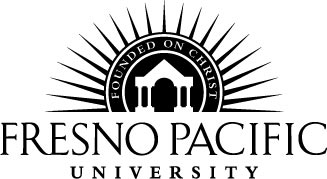 Educating for Careers Conference 2024“Adapting to Change”March 3-5, 2024 ~ Sacramento, CA																			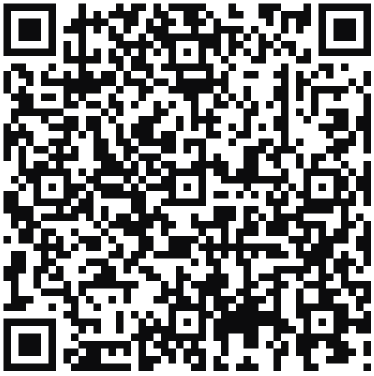 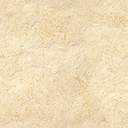 Course #:	HBM 1626C – Educating for Careers 2024Unit Cost:	$90/unit; 1 or 2 unit optionInstructor: 	Peggi Kriegbaum, MAPhone: 	559-453-2043	Email:	peggi.kriegbaum@fresno.edu				Conference SyllabusConference DescriptionThe past few years has brought renewed strength in Career Technical Education (CTE).   The continued overarching goal of this conference is to offer high-quality, cost-effective professional development for all stakeholders with broad general breakout session options. There is something for every educator involved in a CTE program – no matter the delivery strategy.Course Assignment_Due Tuesday, April 30, 2024 by 5:00PM_1 unit option:Attend 12.5 hours of conference activities.Attend and describe how the content of the conference experiences applies to your teaching assignment. Document by listing events attended with the time for each to validate 12.5 hours of attendance for one unit of credit. Use the attached Reflective Writing Report format to record your reflections. Choose one idea that you gleaned from one of the presentations. Describe the idea. Write a lesson plan incorporating the idea. The lesson needs to indicate three state or national Content Standards that can be addressed through your plan.Attendance at the conference is required. The Reflective Writings will be worth 50%, and the Lesson Plan worth 50% of your grade. 80% is needed to earn credit which is equal to a “B”. Credit will be issued; no letter grades will be issued.  Any coursework falling short of 80% will not receive credit. 2 unit option:All requirements for the first unit must first be met. In addition: Write two more lessons incorporating ideas from the conference and implement these lessons with your students.The lesson needs to indicate state and/or national Content Standards that can be addressed through your plan. Provide 3 artifacts/examples of student work for each lesson. Coursework is to be submitted electronically  to peggi.kriegbaum@fresno.edu _Due Tuesday, April 30, 2024 by 5:00PM_If assignments are not received by the due date, a grade of No Credit will be issued.If assignments are completed early, return them to the instructor as soon as completed and your grade will be promptly posted.Learning OutcomesParticipants will reflect on and summarize the main ideas of the information gained at the conference.Participants will apply specific state and district content standards/frameworks to subject matter learned at the conference.Participants will design lesson plans and utilize district/school site/classroom materials for use in presenting teaching strategies, techniques, and content knowledge gained at the conference. Participants will list, analyze and support the application of content knowledge imparted at the conference.Participants will report on lesson outcomes measured by classroom/school site and/or district assessment and evaluation tools.Policy on PlagiarismAll participants in the educational process at Fresno Pacific University are expected to pursue honesty and integrity in all aspects of their academic work. Academic dishonesty, including plagiarism, will be handles according to the procedures set forth in the Fresno Pacific University Catalog.Registration for creditPlease contact Yvonne with questions regarding registration Yvonne.vogt@fresno.edu   Office/559-453-3673Contact Peggi Kriegbaum with questions about the assignment or grades: 559-453-2043REFLECTIVE WRITING GUIDELINES  HBM 1626C - Educating for Careers Conference 2024Your name (header or footer of each page):Summary Summary of each session/activity that you attendDescribe the most applicable information you gained from the presentations/activities 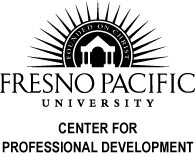 From:    RegistrarRe:	Description of the Fresno Pacific University	Center for Professional Development WorkshopsThe following statements describe the Center for Professional Development workshops.  Further inquiries may be directed to the Center for Professional Development office at 1-800/372-5505, 559/453-2049, or 559/453-3673._FRESNO PACIFIC UNIVERSITY__CENTER FOR PROFESSIONAL DEVELOPMENT_Fresno Pacific University is accredited by the Commission for Senior Colleges and Universities of the Western Association of Schools and colleges and authorized to offer course work through the Fresno Pacific University, Center for Professional Development. The Center for Professional Development courses serve a distinct audience consisting of practicing pre-school through twelfth grade teachers and administrators. The primary goal of the Center is to meet the needs of school districts and provide courses that will strengthen the teachers, the school district, and the students they serve._POLICY STATEMENT_1000 Series – Professional Development Workshops and ConferencesThe Fresno Pacific University Center for Professional Development offers professional development workshops and summits that are primarily designed for students who have baccalaureate degrees and appropriate teaching credentials. These courses are post-baccalaureate, professional development units that are not part of a degree program, but are designed in collaboration with school districts to meet specific staff development needs. Students should seek approval of appropriate district or college officials before enrolling in these courses to satisfy any degree, state credential, or local school district requirements. The FPU transcript legend reads as follows for workshops:_ENROLLMENT PROCEDURES_Enrollment: Enrollment in workshops for which Fresno Pacific University Center for Professional Development units are offered is possible during the first two class sessions.  Students must complete a Registration Form and return it along with payment, to either the course instructor or directly to FPU/CPD, whichever is applicable.  Refunds:  A full refund for tuition, less a $20 handling fee, will be granted if a course is dropped before the course is 50% completed.  After the halfway point, a 50% refund will be granted; after the course is completed, no tuition refund will be issued.Grades:  A grade of Credit/No Credit (CR or NC) will be issued for all coursework.  Credit is equivalent to
a B grade or better. Letter grades are not issued. Login/create an account on the CE website at 
ce.fresno.edu; click on My Account, then on View My Classes and/or Final Grade Report.
Transcripts:  Official Transcripts may be obtained AFTER you have viewed your grade online.  Login/create an account on our CE website at ce.fresno.edu/; click on My Account, then on Order Transcripts. Date & TimeHoursName of Session/Activity & PresenterSummary of Session/ActivityApplicable InformationTotal HoursCourse NumberCourse Category1000 - 1999Graduate-level university credit offered through the Center for Professional Development for workshops and conferences, and not part of a degree program